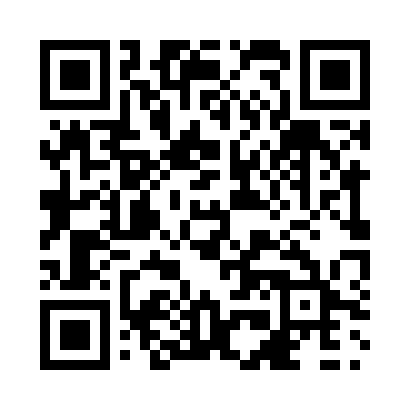 Prayer times for Quill Creek, Yukon, CanadaMon 1 Jul 2024 - Wed 31 Jul 2024High Latitude Method: Angle Based RulePrayer Calculation Method: Islamic Society of North AmericaAsar Calculation Method: HanafiPrayer times provided by https://www.salahtimes.comDateDayFajrSunriseDhuhrAsrMaghribIsha1Mon3:324:422:218:2512:001:112Tue3:324:432:228:2511:591:103Wed3:334:452:228:2411:581:104Thu3:344:462:228:2411:571:095Fri3:354:482:228:2411:561:096Sat3:364:502:228:2311:541:087Sun3:374:512:228:2311:531:078Mon3:384:532:238:2211:511:079Tue3:394:552:238:2211:491:0610Wed3:404:572:238:2111:481:0511Thu3:414:592:238:2011:461:0412Fri3:425:012:238:2011:441:0313Sat3:435:032:238:1911:421:0214Sun3:445:052:238:1811:401:0215Mon3:455:072:238:1711:381:0116Tue3:465:102:238:1611:361:0017Wed3:475:122:248:1511:3412:5818Thu3:495:142:248:1411:3212:5719Fri3:505:172:248:1311:3012:5620Sat3:515:192:248:1211:2712:5521Sun3:525:212:248:1111:2512:5422Mon3:545:242:248:1011:2212:5323Tue3:555:262:248:0911:2012:5224Wed3:565:292:248:0811:1812:5025Thu3:575:312:248:0711:1512:4926Fri3:595:342:248:0511:1212:4827Sat4:005:362:248:0411:1012:4728Sun4:015:392:248:0311:0712:4529Mon4:025:422:248:0111:0512:4430Tue4:045:442:248:0011:0212:4231Wed4:055:472:247:5810:5912:41